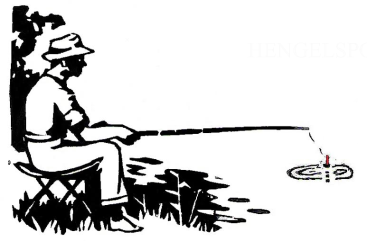 HSV LAREN-LOCHEMSecretariaat: Noorderbleek 59	         7241 BS LochemTel:                  0573 – 251248/ 06 - 13071777E-mail :	         hsvlarenlochem@outlook.com     Website :       https://hsvlarenlochem.mijnhengelsportvereniging.nl	      Lochem, januari 2024Geachte sportvrienden / vriendinnen,Hierbij nodigen wij u uit voor het bijwonen van de jaarvergadering welke gehouden zal worden op donderdag 7 maart 2024 bij Café Bousema in Lochem.                             Aanvang 20.00 uur.       AGENDA.  1. Opening en mededelingen door de voorzitter.  2. Notulen jaarvergadering van 2 maart 2023.  3. Jaarverslag secretaris.  4. Jaarverslag penningmeester.  5. Verslag kascommissie.              6. Verkiezing kascommissie.  7. Vaststellen contributie 2025.  8. Jaarverslag jeugdcommissie.  9. Jaarverslag vijvercommissie en S-57.10. Jaarverslag wedstrijdcommissie.11. Verkiezing bestuur.        Aftredend en herkiesbaar is voorzitter: B. de Wit.       Aftredend en niet herkiesbaar is secretaris: J. Kamphuis.       Tegenkandidaten kunnen zich tot 14 dagen voor de vergadering schriftelijk                                    aanmelden via het secretariaat.  *12. Bespreking wedstrijden.13. Rondvraag.14. Sluiting.* Het bestuur draagt de heer B. Bosman voor als nieuwe secretaris.Tijdens de vergadering last de voorzitter een pauze in.Graag opgave voor deze vergadering.Opgave kan door middel van e-mail hsvlarenlochem@outlook.com of per telefoon06-13071777 na 18.00 uur. Dit kan uiterlijk tot donderdag 22 februari 2024.J. KamphuissecretarisHSV LAREN-LOCHEMSecretariaat: Noorderbleek 59	         7241 BS LochemTel:                  0573 – 251248/ 06 - 13071777E-mail :	         hsvlarenlochem@outlook.com     Website :       https://hsvlarenlochem.mijnhengelsportvereniging.nl	      Lochem, januari 2024Beste visvrienden en - vriendinnen,Allereerst de beste wensen en een gezond 2024 toegewenst. De afdrachten naar Sportvisserij Oost Nederland en Sportvisserij Nederland worden komend jaar verhoogd. Dit zou een contributieverhoging betekenen voor de leden van HSV Laren-Lochem. Om dat niet te hoeven doen, hebben wij als bestuur het volgende bedacht. Wij sturen nog steeds alle leden een uitnodiging voor de jaarvergadering met de post. Dat kost ons meer dan 1000 euro. Tegenwoordig staat de uitnodiging voor de jaarvergadering ook op Facebook en op de site van HSV Laren-Lochem. Wij willen de uitnodiging vanaf volgend jaar via de mail aan jullie doen toekomen. Dat scheelt een hoop werk en kosten, zodat we de contributie niet hoeven te verhogen.Willen zij die de uitnodiging voor de jaarvergadering willen ontvangen ons hun mailadres doen toekomen op hsvlarenlochem@outlook.com.Met vriendelijke groet,Namens het bestuur,Bas de Wit , voorzitter HSV Laren - Lochem